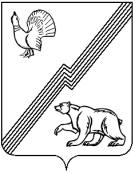 АДМИНИСТРАЦИЯ ГОРОДА ЮГОРСКАХанты-Мансийского автономного округа – Югры ПОСТАНОВЛЕНИЕот  31 октября 2018 года 									          № 3008О муниципальной программе города Югорска «Молодежная политика и организация временного трудоустройства» В соответствии со статьей 179 Бюджетного кодекса Российской Федерации, Указом Президента Российской Федерации от 07.05.2018 № 204 «О национальных целях                                  и стратегических задачах развития Российской Федерации на период до 2024 года», Федеральным законом от 28.06.2014 № 172-ФЗ «О стратегическом планировании в Российской Федерации», Федеральным законом от 06.10.2003 № 131-ФЗ «Об общих принципах организации местного самоуправления в Российской Федерации», постановлением администрации города Югорска от 18.10.2018 № 2876 «О модельной муниципальной программе города Югорска, порядке принятия решения о разработке муниципальных программ города Югорска, их формирования, утверждения и реализации в соответствии с национальными целями развития», в целях социально-экономического развития города Югорска:1. Утвердить муниципальную программу города Югорска «Молодежная политика                    и организация временного трудоустройства» (приложение).2. Признать утратившими силу постановления администрации города Югорска:- от 31.10.2013 № 3279 «О муниципальной программе города Югорска «Реализация молодежной политики и организация временного трудоустройства в городе Югорске                   на 2014 – 2020 годы»;- от 06.02.2014 № 378 «О внесении изменений в постановление администрации города Югорска от 31.10.2013 № 3279»;- от 15.05.2014 № 2111 «О внесении изменений в постановление администрации города Югорска от 31.10.2013 № 3279»;- от 30.06.2014 № 3035 «О внесении изменений в постановление администрации города Югорска от 31.10.2013 № 3279»;- от 04.08.2014 № 3943 «О внесении изменений в постановление администрации города Югорска от 31.10.2013 № 3279»;- от 14.11.2014 № 6221 «О внесении изменений в постановление администрации города Югорска от 31.10.2013 № 3279»;- от 30.12.2014 № 7407 «О внесении изменений в постановление администрации города Югорска от 31.10.2013 № 3279»;- от 30.12.2014 № 7412 «О внесении изменений в постановление администрации города Югорска от 31.10.2013 № 3279»;- от 26.05.2015 № 2133 «О внесении изменений в постановление администрации города Югорска от 31.10.2013 № 3279»;- от 26.08.2015 № 2874 «О внесении изменений в постановление администрации города Югорска от 31.10.2013 № 3279»;- от 26.11.2015 № 3424 «О внесении изменений в постановление администрации города Югорска от 31.10.2013 № 3279»;- от 21.12.2015 № 3720 «О внесении изменений в постановление администрации города Югорска от 31.10.2013 № 3279»;- от 22.12.2015 № 3730 «О внесении изменений в постановление администрации города Югорска от 31.10.2013 № 3279»;- от 03.03.2016 № 499 «О внесении изменений в постановление администрации города Югорска от 31.10.2013 № 3279»;- от 04.05.2016 № 950 «О внесении изменений в постановление администрации города Югорска от 31.10.2013 № 3279 «О муниципальной программе города Югорска «Реализация молодежной политики и организация временного трудоустройства в городе Югорске                    на 2014 – 2020 годы»;- от 27.06.2016 № 1515 «О внесении изменений в постановление администрации города Югорска от 31.10.2013 № 3279 «О муниципальной программе города Югорска «Реализация молодежной политики и организация временного трудоустройства в городе Югорске                      на 2014 – 2020 годы»;- от 13.09.2016 № 2221 «О внесении изменений в постановление администрации города Югорска от 31.10.2013 № 3279 «О муниципальной программе города Югорска «Реализация молодежной политики и организация временного трудоустройства в городе Югорске                   на 2014 – 2020 годы»;- от 24.11.2016 № 2968 «О внесении изменений в постановление администрации города Югорска от 31.10.2013 № 3279 «О муниципальной программе города Югорска «Реализация молодежной политики и организация временного трудоустройства в городе Югорске                     на 2014 – 2020 годы»;- от 22.12.2016 № 3289 «О внесении изменений в постановление администрации города Югорска от 31.10.2013 № 3279 «О муниципальной программе города Югорска «Реализация молодежной политики и организация временного трудоустройства в городе Югорске                      на 2014 – 2020 годы»;- от 03.05.2017 № 989 «О внесении изменений в постановление администрации города Югорска от 31.10.2013 № 3279 «О муниципальной программе города Югорска «Реализация молодежной политики и организация временного трудоустройства в городе Югорске                      на 2014 – 2020 годы»;- от 11.07.2017 № 1679 «О внесении изменений в постановление администрации города Югорска от 31.10.2013 № 3279 «О муниципальной программе города Югорска «Реализация молодежной политики и организация временного трудоустройства в городе Югорске                   на 2014 – 2020 годы»;- от 19.12.2017 № 3232 «О внесении изменений в постановление администрации города Югорска от 31.10.2013 № 3279 «О муниципальной программе города Югорска «Реализация молодежной политики и организация временного трудоустройства в городе Югорске                      на 2014 – 2020 годы»;- от 19.12.2017 № 3233 «О внесении изменений в постановление администрации города Югорска от 31.10.2013 № 3279 «О муниципальной программе города Югорска «Реализация молодежной политики и организация временного трудоустройства в городе Югорске                        на 2014 – 2020 годы»;- от 28.12.2017 № 3344 «О внесении изменений в постановление администрации города Югорска от 31.10.2013 № 3279 «О муниципальной программе города Югорска «Реализация молодежной политики и организация временного трудоустройства в городе Югорске                         на 2014 – 2020 годы»;- от 26.02.2018 № 528 «О внесении изменений в постановление администрации города Югорска от 31.10.2013 № 3279 «О муниципальной программе города Югорска «Реализация молодежной политики и организация временного трудоустройства в городе Югорске                        на 2014 – 2020 годы»;- от 19.04.2018 №1098 «О внесении изменений в постановление администрации города Югорска от 31.10.2013 № 3279 «О муниципальной программе города Югорска «Реализация молодежной политики и организация временного трудоустройства в городе Югорске                        на 2014 – 2020 годы»;- от 24.09.2018 № 2609 «О внесении изменений в постановление администрации города Югорска от 31.10.2013 № 3279 «О муниципальной программе города Югорска «Реализация молодежной политики и организация временного трудоустройства в городе Югорске                   на 2014 – 2020 годы».3. Опубликовать постановление в официальном печатном издании города Югорска, разместить на официальном сайте органов местного самоуправления города Югорска                        и в государственной автоматизированной системе «Управление».4. Настоящее постановление вступает в силу после его официального опубликования,             но не ранее 01.01.2019.5. Контроль за выполнением постановления возложить на заместителя главы города Югорска Т.И. Долгодворову.Исполняющий обязанностиглавы города Югорска                                                                                         Т.И. ДолгодвороваПриложениек постановлениюадминистрации города Югорскаот    31 октября 2018 года   № 3008Муниципальная программа города Югорска «Молодежная политика и организация временного трудоустройства»(далее – муниципальная программа)Паспорт муниципальной программы Раздел 1. О стимулировании инвестиционной и инновационной деятельности, развитие конкуренции и негосударственного сектора экономикиФормирование благоприятной деловой средыОдним из ключевых факторов, оказывающих воздействие на динамику                         социально - экономического развития города Югорска, является качество деловой среды                    и улучшение инвестиционного климата.Основной целью мероприятий на рынке услуг по организации молодежной политики является поддержка и развитие сектора общественных организаций и объединений.В целях повышения конкуренции в данной среде программой предусмотрены конкурсы и проекты различной направленности с целью предоставления грантовой поддержки                         на их реализацию в сфере молодежной политики.С целью обеспечения доступа негосударственного сектора к бюджетному финансированию в автономном округе разработана и с 2016 года апробируется Система персонифицированного финансирования дополнительного образования детей. С 2018 года подобный вид деятельности оказывается и на базе муниципального автономного учреждения «Молодежный центр «Гелиос» (на основе сертификата дополнительного образования).Проводятся конкурсы молодежных программ на получение грантов в форме субсидии,              в том числе для негосударственных организаций и индивидуальных предпринимателей. Грантовая поддержка оказывается программам, направленным на работу с детьми и молодежью города Югорска.Реализация вышеуказанных мер позволит увеличить число детей, подростков                          и молодежи, вовлеченных в реализацию молодежной политики на территории города Югорска и за его пределами.В целях развития детских и молодежных общественных объединений и вовлечения молодежи в их деятельность планируется оказывать муниципальную поддержку в форме предоставления грантов социально ориентированным некоммерческим организациям                         на реализацию проектов в сфере молодежной политики и военно-патриотического воспитания.Социально ориентированные некоммерческие организации, осуществляющие деятельность в социальной сфере, имеют возможность принимать участие в реализации мероприятий муниципальной программы, таких как:олимпиады, конкурсы, мероприятия, направленные на выявление и развитие                            у подрастающего поколения интеллектуальных и творческих способностей, способностей                  к волонтерской и добровольческой деятельности, интереса к научной                                         (научно-исследовательской) деятельности, творческой и иной деятельности, реализуемой                      в рамках молодежной политики.Мероприятия программы способствуют созданию благоприятных условий для деловой среды, обеспечение доступа негосударственного сектора в сферу регулирования по следующим направлениям:- предоставление информационных, консультационных и профориентационных услуг при организации работы с детьми и молодежью, в том числе, при организации временной трудозанятости;- оказание муниципальной услуги по работе с детьми и молодежью.Инвестиционные проектыРеализация инвестиционных проектов муниципальной программой не предусмотрена.1.3. Развитие конкуренции В городе с целью развития конкурентной среды разрабатываются и внедряются новые финансово - экономические механизмы, обеспечивающие негосударственным организациям доступ к бюджетному финансированию (гранты, сертификаты дополнительного образования детей), осуществляется организационно - методическая и консультационная помощь субъектам малого и среднего предпринимательства, в том числе социально ориентированным некоммерческим организациям.Отдельные мероприятия муниципальной программы направлены на создание соответствующих условий для входа на рынок услуг по направлению молодежной политики              и временного трудоустройства граждан негосударственных организаций.Раздел 2. Механизм реализации муниципальной программыРеализация мероприятий в сфере молодежной политики является одним из направлений социальной политики города Югорска. Достижение успешных результатов напрямую зависит от слаженной и скоординированной работы всех заинтересованных служб. Полномочия                    по реализации работы с детьми и молодежью в городе Югорске возложены на Управление социальной политики администрации города Югорска (далее — Управление). Управление является отраслевым органом администрации города Югорска, осуществляющим функции по реализации молодежной политики и обеспечивает создание условий для всестороннего развития детей и молодежи, в том числе организацию временного трудоустройства, досуговой деятельности детей и молодёжи, поощрения и поддержки молодёжи, гражданского, патриотического и духовного воспитания молодёжи. Управление является главным распорядителем бюджетных средств в отношении подведомственных учреждений и обладает бюджетными полномочиями в соответствии с Бюджетным кодексом Российской Федерации. Финансирование на содержание аппарата управления осуществляется за счет средств бюджета города Югорска.Муниципальная программа реализуется совместными усилиями ответственного исполнителя, соисполнителей муниципальной программы и другими сторонними организациями, предприятиями и учреждениями, осуществляющими свою деятельность                    в области молодежной политики и организации трудоустройства граждан. Ответственный исполнитель осуществляет текущее управление реализацией муниципальной программы, обладает правом вносить предложения об изменении объемов финансовых средств, направляемых на решение отдельных задач муниципальной программы.Реализация программных мероприятий муниципальной программы осуществляется:- на основе договоров, соглашений, заключаемых в установленном порядке                             в соответствии с законодательством Российской Федерации и Ханты – Мансийского автономного округа - Югры;- посредством предоставления подведомственному автономному учреждению «Молодежный центр «Гелиос» субсидий на выполнение муниципального задания на оказание муниципальных услуг (выполнение работ) и на иные цели.Управление обеспечивает общее руководство данным учреждением, осуществляет                       в пределах своей компетенции контроль за исполнением муниципальных заданий,                             за сохранностью и эффективным использованием имущества, закреплённого на праве оперативного управления за подведомственными учреждениями Департаментом муниципальной собственности и градостроительства администрации города Югорска.В целях достижения эффективных результатов деятельности в сфере работы с детьми                и молодёжью, Управление активно взаимодействует с Департаментом образования                               и молодежной политики Ханты-Мансийского автономного округа – Югры, Департаментом социального развития Ханты-Мансийского автономного округа – Югры, структурными подразделениями администрации города Югорска, учреждениями и организациями города.Механизм реализации муниципальной программы представляет собой скоординированные по срокам и направлениям действия и включает:- разработку проектов нормативных правовых актов города Югорска, необходимых              для выполнения мероприятий программы;- утверждение ответственным исполнителем программы контрольных показателей                  по реализации мероприятий для подведомственных учреждений, соисполнителей программы;- привлечение средств из бюджетов различного уровня на реализацию мероприятий программы;- использование бережливых технологий в целях снижения затрат и повышения эффективности деятельности на потенциально коррупционноемких направлениях деятельности;- управление и контроль за реализацией мероприятий программы, эффективное использование средств, выделенных на ее реализацию;- ежегодное формирование перечня программных мероприятий на очередной финансовый год и плановый период с уточнением затрат в соответствии с мониторингом фактически достигнутых и целевых показателей, а также связанные с изменениями внешней среды;- предоставление отчетов о реализации мероприятий муниципальной программы                     в соответствующие структурные органы администрации города Югорска, автономного округа;- информирование общественности о ходе и результатах реализации муниципальной программы, финансировании программных мероприятий, в том числе о механизмах реализации отдельных программных мероприятий.Оценка хода исполнения мероприятий муниципальной программы основана                           на мониторинге ожидаемых непосредственных и конечных результатов ее реализации путем сопоставления фактически достигнутых и целевых значений показателей. В соответствии                     с данными мониторинга по фактически достигнутым результатам реализации в муниципальную программу могут быть внесены корректировки. В случае выявления лучших практик реализации программных мероприятий в нее могут быть внесены корректировки, связанные                  с оптимизацией этих мероприятий.Соисполнителем муниципальной программы является Управление бухгалтерского учета и отчетности администрации города Югорска, которое обеспечивает:- эффективное и целевое использование бюджетных средств, выделяемых                                 на ее реализацию;- по результатам деятельности в соответствии с установленными сроками и формами отчетности представляют ответственному исполнителю отчет о результатах реализации мероприятий и использовании средств; - информацию, необходимую для проведения оценки эффективности реализации подпрограмм и (или) отдельных мероприятий программы.Соисполнитель несет ответственность за реализацию координируемых мероприятий муниципальной программы и конечные результаты их реализации, за рациональное использование выделяемых на их реализацию средств, уточняют сроки и объемы                                их финансирования.Выполнение мероприятий муниципальной программы предусматривает соблюдение принципов «Бережливого производства» всех участников, задействованных при реализации молодежной политики и организации временного трудоустройства граждан. Таблица 1 Целевые показатели муниципальной программыТаблица 2 Перечень основных мероприятий муниципальной программыТаблица 3Портфели проектов и проекты, направленные, в том числе на реализацию национальныхи федеральных проектов Российской Федерации и Ханты-Мансийского автономного округа – Югры, муниципальных проектов** - таблица 3 не заполняется в связи с отсутствием участия в портфелях проектов.              Таблица 4Характеристика основных мероприятий муниципальной программы, их связь с целевыми показателямиТаблица 5Сводные показатели муниципальных заданийТаблица 6 Перечень возможных рисков при реализации муниципальной программы и мер по их преодолениюТаблица 7Перечень объектов капитального строительства ** - таблица 7 не заполнена в связи с отсутствием инвестиций в объекты капительного строительства муниципальной собственности                    Наименование муниципальной программы Молодежная политика и организация временного трудоустройства Дата утверждения муниципальной программы (наименование и номер соответствующего муниципального правового акта)Ответственный исполнитель муниципальной программыУправление социальной политики администрации города ЮгорскаСоисполнители муниципальной программыУправление бухгалтерского учета и отчетности администрации города ЮгорскаЦели муниципальной программы1. Повышение эффективности реализации молодежной политики в интересах инновационного  социально ориентированного развития города Югорска.2. Реализация мероприятий в области содействия занятости населениюЗадачи муниципальной программы1. Обеспечение эффективной системы социализации                             и самореализации молодежи, развития потенциала молодежи.2. Обеспечение оптимизации деятельности Управления социальной политики администрации города Югорска, подведомственного ему учреждения и повышения эффективности бюджетных расходов.3. Обеспечение реализации единой государственной политики            в сфере труда и занятостиПодпрограммы и (или) основные мероприятияПодпрограмма 1. «Молодежь города Югорска».Подпрограмма 2. «Временное трудоустройство в городе Югорске»Наименование портфеля проектов, проекта, направленных в том числе на реализацию в городе Югорске национальных проектов (программ) Российской ФедерацииНет Целевые показатели муниципальной программы1. Увеличение доли населения города Югорска, задействованного в мероприятиях по молодежной политике,                в общей численности населения с 65,0% до 75,0%.2. Увеличение количества молодежи в возрасте 14-30 лет, задействованной в мероприятиях общественных объединений,            с 1 700 до 2 700 чел.3. Увеличение количества социально - значимых проектов, заявленных на конкурсы различного уровня, с 35 до 47 ед.4. Увеличение количества молодых людей, вовлеченных                         в реализуемые проекты и программы в сфере поддержки талантливой молодежи, с 5 300 до 6 800 чел.5. Увеличение доли детей и молодежи в возрасте от 14 – 30 лет, задействованной в мероприятиях гражданско – патриотической направленности, с 28,0 % до 33,0 %.6. Сохранение объема выполнения муниципального задания подведомственным учреждением, на уровне 100,0%.7. Количество трудоустроенных граждан, признанных                           в установленном порядке безработными, не менее 57 человек ежегодно.8. Количество несовершеннолетних, трудоустроенных за счет создания временных рабочих мест, не менее 426 человек, ежегодно.9. Количество трудоустроенных выпускников профессиональных образовательных организаций                                и образовательных организаций высшего образования, не менее 5 человек ежегодно.Сроки реализации муниципальной программы(разрабатывается на срок от трех лет)2019 – 2025 годы и на период до 2030 годаПараметры финансового обеспечения муниципальной программы Общий объем финансирования муниципальной программы составляет 747 235,6 тыс. рублей.2019 год – 63 873,8 тыс. рублей;2020 год – 62 123,8 тыс. рублей;2021 год – 62 123,8  тыс. рублей;2022 год – 62 123,8 тыс. рублей;2023 год – 62 123,8 тыс. рублей;2024 год – 62 123,8 тыс. рублей;2025 год - 62 123,8 тыс. рублей;2026 – 2030 год – 310 619,0 тыс. рублейПараметры финансового обеспечения портфеля проектов, проекта, направленных в том числе на реализацию в городе Югорске национальных проектов (программ) Российской Федерации, реализуемых в составе муниципальной программыНет № показателяНаименование целевых показателейЕд. измеренияБазовый показатель на начало реализации муниципальной программыЗначение показателя по годамЗначение показателя по годамЗначение показателя по годамЗначение показателя по годамЗначение показателя по годамЗначение показателя по годамЗначение показателя по годамЦелевое значение показателя на момент окончания реализации муниципальной программы№ показателяНаименование целевых показателейЕд. измеренияБазовый показатель на начало реализации муниципальной программы2019202020212022202320242025Целевое значение показателя на момент окончания реализации муниципальной программы1234567891011121Доля населения города Югорска, задействованного               в мероприятиях по молодежной политике, в общей численности населения%65,065,065,066,067,068,069,070,075,02Количество молодежи в возрасте 14-30 лет, задействованной в мероприятиях общественных объединенийчел1 7001 8002 0002 1002 2002 3002 4002 5002 7003Количество социально - значимых проектов, заявленных на конкурсы различного уровняед.3536373839404142474Количество молодых людей, вовлеченных                          в реализуемые проекты и программы в сфере поддержки талантливой молодежичел.5 3005 4005 5505 6505 8005 9006 1006 2506 8005Доля детей и молодежи в возрасте от 14 – 30 лет, задействованной в мероприятиях гражданско – патриотической направленности%28,028,029,029,030,030,031,031,033,06Объем выполнения муниципального задания подведомственным учреждением%100,0.100,0100,0100,0100,0100,0100,0100,0100,07Количество трудоустроенных граждан, признанных             в установленном порядке безработнымичел.≥57≥57≥57≥57≥57≥57≥57≥57≥578Количество несовершеннолетних, трудоустроенных            за счет создания временных рабочих местчел.≥426≥426≥426≥426≥426≥426≥426≥426≥4269Количество трудоустроенных выпускников профессиональных образовательных организаций                и образовательных организаций высшего образованиячел.≥5≥5≥5≥5≥5≥5≥5≥5≥5Номер строкиНомер основного мероприятияОсновные мероприятия муниципальной программы(их связь с целевыми показателями муниципальной программы)Ответственный исполнитель/соисполнитель(наименование органа или структурного подразделения, учреждения)Финансовые затраты на реализацию (тыс. рублей)Финансовые затраты на реализацию (тыс. рублей)Финансовые затраты на реализацию (тыс. рублей)Финансовые затраты на реализацию (тыс. рублей)Финансовые затраты на реализацию (тыс. рублей)Финансовые затраты на реализацию (тыс. рублей)Финансовые затраты на реализацию (тыс. рублей)Финансовые затраты на реализацию (тыс. рублей)Финансовые затраты на реализацию (тыс. рублей)Финансовые затраты на реализацию (тыс. рублей)Финансовые затраты на реализацию (тыс. рублей)Финансовые затраты на реализацию (тыс. рублей)Финансовые затраты на реализацию (тыс. рублей)Финансовые затраты на реализацию (тыс. рублей)Финансовые затраты на реализацию (тыс. рублей)Финансовые затраты на реализацию (тыс. рублей)Финансовые затраты на реализацию (тыс. рублей)Финансовые затраты на реализацию (тыс. рублей)Финансовые затраты на реализацию (тыс. рублей)Финансовые затраты на реализацию (тыс. рублей)Финансовые затраты на реализацию (тыс. рублей)Номер строкиНомер основного мероприятияОсновные мероприятия муниципальной программы(их связь с целевыми показателями муниципальной программы)Ответственный исполнитель/соисполнитель(наименование органа или структурного подразделения, учреждения)Источники финансированиявсеговсегов том числе по годам:в том числе по годам:в том числе по годам:в том числе по годам:в том числе по годам:в том числе по годам:в том числе по годам:в том числе по годам:в том числе по годам:в том числе по годам:в том числе по годам:в том числе по годам:в том числе по годам:в том числе по годам:в том числе по годам:в том числе по годам:в том числе по годам:в том числе по годам:Номер строкиНомер основного мероприятияОсновные мероприятия муниципальной программы(их связь с целевыми показателями муниципальной программы)Ответственный исполнитель/соисполнитель(наименование органа или структурного подразделения, учреждения)Источники финансированиявсеговсего20192019202020202021202120222022202320232024202420242025202520252026-20302026-20302026-2030А123455667788991010111111121212131313Подпрограмма 1 «Молодежь города Югорска»Подпрограмма 1 «Молодежь города Югорска»Подпрограмма 1 «Молодежь города Югорска»Подпрограмма 1 «Молодежь города Югорска»Подпрограмма 1 «Молодежь города Югорска»Подпрограмма 1 «Молодежь города Югорска»Подпрограмма 1 «Молодежь города Югорска»Подпрограмма 1 «Молодежь города Югорска»Подпрограмма 1 «Молодежь города Югорска»Подпрограмма 1 «Молодежь города Югорска»Подпрограмма 1 «Молодежь города Югорска»Подпрограмма 1 «Молодежь города Югорска»Подпрограмма 1 «Молодежь города Югорска»Подпрограмма 1 «Молодежь города Югорска»Подпрограмма 1 «Молодежь города Югорска»Подпрограмма 1 «Молодежь города Югорска»Подпрограмма 1 «Молодежь города Югорска»Подпрограмма 1 «Молодежь города Югорска»Подпрограмма 1 «Молодежь города Югорска»Подпрограмма 1 «Молодежь города Югорска»Подпрограмма 1 «Молодежь города Югорска»Подпрограмма 1 «Молодежь города Югорска»Подпрограмма 1 «Молодежь города Югорска»Подпрограмма 1 «Молодежь города Югорска»11.1Организация, проведение и участие в молодежных мероприятиях различного уровня(1,3,4)Управление социальной политики администрации города Югорскавсего10 040,010 040,01 020,01 020,0820,0820,0820,0820,0820,0820,0820,0820,0820,0820,0820,0820,0820,0820,04 100,04 100,04 100,021.1Организация, проведение и участие в молодежных мероприятиях различного уровня(1,3,4)Управление социальной политики администрации города Югорскафедеральный бюджет0,00,00,00,00,00,00,00,00,00,00,00,00,00,00,00,00,00,00,00,00,031.1Организация, проведение и участие в молодежных мероприятиях различного уровня(1,3,4)Управление социальной политики администрации города Югорскабюджет автономного округа0,00,00,00,00,00,00,00,00,00,00,00,00,00,00,00,00,00,00,00,00,041.1Организация, проведение и участие в молодежных мероприятиях различного уровня(1,3,4)Управление социальной политики администрации города Югорскаместный бюджет10 040,010 040,01 020,01 020,0820,0820,0820,0820,0820,0820,0820,0820,0820,0820,0820,0820,0820,0820,04 100,04 100,04 100,051.1Организация, проведение и участие в молодежных мероприятиях различного уровня(1,3,4)Управление социальной политики администрации города Югорскаиные внебюджетные источники0,00,00,00,00,00,00,00,00,00,00,00,00,00,00,00,00,00,00,00,00,061.2Поддержка общественных молодежных инициатив, волонтерского движения(2)Управление социальной политикиадминистрации города Югорскавсего600,0600,050,050,050,050,050,050,050,050,050,050,050,050,050,050,050,050,0250,0250,0250,071.2Поддержка общественных молодежных инициатив, волонтерского движения(2)Управление социальной политикиадминистрации города Югорскафедеральный бюджет0,00,00,00,00,00,00,00,00,00,00,00,00,00,00,00,00,00,00,00,00,081.2Поддержка общественных молодежных инициатив, волонтерского движения(2)Управление социальной политикиадминистрации города Югорскабюджет автономного округа0,00,00,00,00,00,00,00,00,00,00,00,00,00,00,00,00,00,00,00,00,091.2Поддержка общественных молодежных инициатив, волонтерского движения(2)Управление социальной политикиадминистрации города Югорскаместный бюджет600,0600,050,050,050,050,050,050,050,050,050,050,050,050,050,050,050,050,0250,0250,0250,0101.2Поддержка общественных молодежных инициатив, волонтерского движения(2)Управление социальной политикиадминистрации города Югорскаиные внебюджетные источники0,00,00,00,00,00,00,00,00,00,00,00,00,00,00,00,00,00,00,00,00,0111.3Проведение и участие в мероприятиях гражданско – патриотического направления(5)Управление социальной политикиадминистрации города Югорскавсего2 400,02 400,0200,0200,0200,0200,0200,0200,0200,0200,0200,0200,0200,0200,0200,0200,0200,0200,01 000,01 000,01 000,0121.3Проведение и участие в мероприятиях гражданско – патриотического направления(5)Управление социальной политикиадминистрации города Югорскафедеральный бюджет0,00,00,00,00,00,00,00,00,00,00,00,00,00,00,00,00,00,00,00,00,0131.3Проведение и участие в мероприятиях гражданско – патриотического направления(5)Управление социальной политикиадминистрации города Югорскабюджет автономного округа0,00,00,00,00,00,00,00,00,00,00,00,00,00,00,00,00,00,00,00,00,0141.3Проведение и участие в мероприятиях гражданско – патриотического направления(5)Управление социальной политикиадминистрации города Югорскаместный бюджет2 400,02 400,0200,0200,0200,0200,0200,0200,0200,0200,0200,0200,0200,0200,0200,0200,0200,0200,01 000,01 000,01 000,0151.3Проведение и участие в мероприятиях гражданско – патриотического направления(5)Управление социальной политикиадминистрации города Югорскаиные внебюджетные источники0,00,00,00,00,00,00,00,00,00,00,00,00,00,00,00,00,00,00,00,00,0161.4Обеспечение деятельности подведомственного учреждения по организации и осуществлению мероприятий по работе с детьми и молодежью(6)Управление социальной политикиадминистрации города Югорскавсего498 000,0498 000,041 500,041 500,041 500,041 500,041 500,041 500,041 500,041 500,041 500,041 500,041 500,041 500,041 500,041 500,041 500,041 500,0207 500,0207 500,0207 500,0171.4Обеспечение деятельности подведомственного учреждения по организации и осуществлению мероприятий по работе с детьми и молодежью(6)Управление социальной политикиадминистрации города Югорскафедеральный бюджет0,00,00,00,00,00,00,00,00,00,00,00,00,00,00,00,00,00,00,00,00,0181.4Обеспечение деятельности подведомственного учреждения по организации и осуществлению мероприятий по работе с детьми и молодежью(6)Управление социальной политикиадминистрации города Югорскабюджет автономного округа0,00,00,00,00,00,00,00,00,00,00,00,00,00,00,00,00,00,00,00,00,0191.4Обеспечение деятельности подведомственного учреждения по организации и осуществлению мероприятий по работе с детьми и молодежью(6)Управление социальной политикиадминистрации города Югорскаместный бюджет354 000,0354 000,029 500,029 500,029 500,029 500,029 500,029 500,029 500,029 500,029 500,029 500,029 500,029 500,029 500,029 500,029 500,029 500,0147 500,0147 500,0147 500,0201.4Обеспечение деятельности подведомственного учреждения по организации и осуществлению мероприятий по работе с детьми и молодежью(6)Управление социальной политикиадминистрации города Югорскаиные внебюджетные источники144 000,0144 000,012 000,012 000,012 000,012 000,012 000,012 000,012 000,012 000,012 000,012 000,012 000,012 000,012 000,012 000,012 000,012 000,060 000,060 000,060 000,0211.5Освещение мероприятий в сфере молодежной политики в средствах массовой информации(1)Управление социальной политикиадминистрации города Югорскавсего28 900,028 900,02 500,02 500,02 400,02 400,02 400,02 400,02 400,02 400,02 400,02 400,02 400,02 400,02 400,02 400,02 400,02 400,012 000,012 000,012 000,0221.5Освещение мероприятий в сфере молодежной политики в средствах массовой информации(1)Управление социальной политикиадминистрации города Югорскафедеральный бюджет0,00,00,00,00,00,00,00,00,00,00,00,00,00,00,00,00,00,00,00,00,0231.5Освещение мероприятий в сфере молодежной политики в средствах массовой информации(1)Управление социальной политикиадминистрации города Югорскабюджет автономного округа0,00,00,00,00,00,00,00,00,00,00,00,00,00,00,00,00,00,00,00,00,0241.5Освещение мероприятий в сфере молодежной политики в средствах массовой информации(1)Управление социальной политикиадминистрации города Югорскаместный бюджет28 900,028 900,02 500,02 500,02 400,02 400,02 400,02 400,02 400,02 400,02 400,02 400,02 400,02 400,02 400,02 400,02 400,02 400,012 000,012 000,012 000,0251.5Освещение мероприятий в сфере молодежной политики в средствах массовой информации(1)Управление социальной политикиадминистрации города Югорскаиные внебюджетные источники0,00,00,00,00,00,00,00,00,00,00,00,00,00,00,00,00,00,00,00,00,0261.6Организационно – техническое и финансовое обеспечение Управления социальной политики администрации города Югорска(1,2,3,4,5,7,8,9)Управление бухгалтерского учета и отчетностиадминистрации города Югорскавсего132 200,0132 200,011 200,011 200,011 000,011 000,011 000,011 000,011 000,011 000,011 000,011 000,011 000,011 000,011 000,011 000,011 000,011 000,055 000,055 000,055 000,0271.6Организационно – техническое и финансовое обеспечение Управления социальной политики администрации города Югорска(1,2,3,4,5,7,8,9)Управление бухгалтерского учета и отчетностиадминистрации города Югорскафедеральный бюджет0,00,00,00,00,00,00,00,00,00,00,00,00,00,00,00,00,00,00,00,00,0281.6Организационно – техническое и финансовое обеспечение Управления социальной политики администрации города Югорска(1,2,3,4,5,7,8,9)Управление бухгалтерского учета и отчетностиадминистрации города Югорскабюджет автономного округа0,00,00,00,00,00,00,00,00,00,00,00,00,00,00,00,00,00,00,00,00,0291.6Организационно – техническое и финансовое обеспечение Управления социальной политики администрации города Югорска(1,2,3,4,5,7,8,9)Управление бухгалтерского учета и отчетностиадминистрации города Югорскаместный бюджет132 200,0132 200,011 200,011 200,011 000,011 000,011 000,011 000,011 000,011 000,011 000,011 000,011 000,011 000,011 000,011 000,011 000,011 000,055 000,055 000,055 000,0301.6Организационно – техническое и финансовое обеспечение Управления социальной политики администрации города Югорска(1,2,3,4,5,7,8,9)Управление бухгалтерского учета и отчетностиадминистрации города Югорскаиные внебюджетные источники0,00,00,00,00,00,00,00,00,00,00,00,00,00,00,00,00,00,00,00,00,031Итого по подпрограмме 1всего672 140,0672 140,056 470,056 470,055 970,055 970,055 970,055 970,055 970,055 970,055 970,055 970,055 970,055 970,055 970,055 970,055 970,055 970,055 970,0279 850,0279 850,0279 850,032Итого по подпрограмме 1федеральный бюджет0,00,00,00,00,00,00,00,00,00,00,00,00,00,00,00,00,00,00,00,00,00,033Итого по подпрограмме 1бюджет автономного округа0,00,00,00,00,00,00,00,00,00,00,00,00,00,00,00,00,00,00,00,00,00,034Итого по подпрограмме 1местный бюджет528 140,0528 140,044 470,044 470,043 970,043 970,043 970,043 970,043 970,043 970,043 970,043 970,043 970,043 970,043 970,043 970,043 970,043 970,043 970,0219 850,0219 850,0219 850,035Итого по подпрограмме 1иные внебюджетные источники144 000,0144 000,012 000,012 000,012 000,012 000,012 000,012 000,012 000,012 000,012 000,012 000,012 000,012 000,012 000,012 000,012 000,012 000,012 000,060 000,060 000,060 000,036в том числе по проектам, портфелям проектов (в том числе направленные на реализацию национальных и федеральных проектов Российской Федерации и ХМАО-Югры, муниципальных проектов, реализуемых в составе муниципальной программы)всего0,00,00,00,00,00,00,00,00,00,00,00,00,00,00,00,00,00,00,00,00,037в том числе по проектам, портфелям проектов (в том числе направленные на реализацию национальных и федеральных проектов Российской Федерации и ХМАО-Югры, муниципальных проектов, реализуемых в составе муниципальной программы)федеральный бюджет0,00,00,00,00,00,00,00,00,00,00,00,00,00,00,00,00,00,00,00,00,038в том числе по проектам, портфелям проектов (в том числе направленные на реализацию национальных и федеральных проектов Российской Федерации и ХМАО-Югры, муниципальных проектов, реализуемых в составе муниципальной программы)бюджет автономного округа0,00,00,00,00,00,00,00,00,00,00,00,00,00,00,00,00,00,00,00,00,039в том числе по проектам, портфелям проектов (в том числе направленные на реализацию национальных и федеральных проектов Российской Федерации и ХМАО-Югры, муниципальных проектов, реализуемых в составе муниципальной программы)местный бюджет0,00,00,00,00,00,00,00,00,00,00,00,00,00,00,00,00,00,00,00,00,040в том числе по проектам, портфелям проектов (в том числе направленные на реализацию национальных и федеральных проектов Российской Федерации и ХМАО-Югры, муниципальных проектов, реализуемых в составе муниципальной программы)иные внебюджетные источники0,00,00,00,00,00,00,00,00,00,00,00,00,00,00,00,00,00,00,00,00,041Подпрограмма 2 «Временное трудоустройство в городе Югорске»Подпрограмма 2 «Временное трудоустройство в городе Югорске»Подпрограмма 2 «Временное трудоустройство в городе Югорске»Подпрограмма 2 «Временное трудоустройство в городе Югорске»Подпрограмма 2 «Временное трудоустройство в городе Югорске»Подпрограмма 2 «Временное трудоустройство в городе Югорске»Подпрограмма 2 «Временное трудоустройство в городе Югорске»Подпрограмма 2 «Временное трудоустройство в городе Югорске»Подпрограмма 2 «Временное трудоустройство в городе Югорске»Подпрограмма 2 «Временное трудоустройство в городе Югорске»Подпрограмма 2 «Временное трудоустройство в городе Югорске»Подпрограмма 2 «Временное трудоустройство в городе Югорске»Подпрограмма 2 «Временное трудоустройство в городе Югорске»Подпрограмма 2 «Временное трудоустройство в городе Югорске»Подпрограмма 2 «Временное трудоустройство в городе Югорске»Подпрограмма 2 «Временное трудоустройство в городе Югорске»Подпрограмма 2 «Временное трудоустройство в городе Югорске»Подпрограмма 2 «Временное трудоустройство в городе Югорске»Подпрограмма 2 «Временное трудоустройство в городе Югорске»Подпрограмма 2 «Временное трудоустройство в городе Югорске»Подпрограмма 2 «Временное трудоустройство в городе Югорске»Подпрограмма 2 «Временное трудоустройство в городе Югорске»Подпрограмма 2 «Временное трудоустройство в городе Югорске»Подпрограмма 2 «Временное трудоустройство в городе Югорске»422.1Организация общественных работ для незанятых трудовой деятельностью и безработных граждан, временного трудоустройства  безработных граждан, испытывающих трудности в поиске работы, создание рабочих мест для трудоустройства отдельных категорий граждан(7)Управление социальной политикиадминистрации города Югорскавсеговсего23 938,123 938,12 945,72 945,71 908,41 908,41 908,41 908,41 908,41 908,41 908,41 908,41 908,41 908,41 908,41 908,49 542,09 542,09 542,0432.1Организация общественных работ для незанятых трудовой деятельностью и безработных граждан, временного трудоустройства  безработных граждан, испытывающих трудности в поиске работы, создание рабочих мест для трудоустройства отдельных категорий граждан(7)Управление социальной политикиадминистрации города Югорскафедеральный бюджетфедеральный бюджет0,00,00,00,00,00,00,00,00,00,00,00,00,00,00,00,00,00,00,0442.1Организация общественных работ для незанятых трудовой деятельностью и безработных граждан, временного трудоустройства  безработных граждан, испытывающих трудности в поиске работы, создание рабочих мест для трудоустройства отдельных категорий граждан(7)Управление социальной политикиадминистрации города Югорскабюджет автономного округабюджет автономного округа16 398,016 398,01 366,51 366,51 366,51 366,51 366,51 366,51 366,51 366,51 366,51 366,51 366,51 366,51 366,51 366,56 832,56 832,56 832,5452.1Организация общественных работ для незанятых трудовой деятельностью и безработных граждан, временного трудоустройства  безработных граждан, испытывающих трудности в поиске работы, создание рабочих мест для трудоустройства отдельных категорий граждан(7)Управление социальной политикиадминистрации города Югорскаместный бюджетместный бюджет7 540,17 540,11 579,21 579,2541,9541,9541,9541,9541,9541,9541,9541,9541,9541,9541,9541,92 709,52 709,52 709,5462.1Организация общественных работ для незанятых трудовой деятельностью и безработных граждан, временного трудоустройства  безработных граждан, испытывающих трудности в поиске работы, создание рабочих мест для трудоустройства отдельных категорий граждан(7)Управление социальной политикиадминистрации города Югорскаиные внебюджетные источникииные внебюджетные источники0,00,00,00,00,00,00,00,00,00,00,00,00,00,00,00,00,00,00,0472.2Организация временного трудоустройства несовершеннолетних в возрасте от 14 до 18 лет в свободное от учебы время и молодежных трудовых отрядов(8)Управление социальной политикиадминистрации города Югорскавсеговсего44 472,044 472,03 706,03 706,03 706,03 706,03 706,03 706,03 706,03 706,03 706,03 706,03 706,03 706,03 706,03 706,018 530,018 530,018 530,0482.2Организация временного трудоустройства несовершеннолетних в возрасте от 14 до 18 лет в свободное от учебы время и молодежных трудовых отрядов(8)Управление социальной политикиадминистрации города Югорскафедеральный бюджетфедеральный бюджет0,00,00,00,00,00,00,00,00,00,00,00,00,00,00,00,00,00,00,0492.2Организация временного трудоустройства несовершеннолетних в возрасте от 14 до 18 лет в свободное от учебы время и молодежных трудовых отрядов(8)Управление социальной политикиадминистрации города Югорскабюджет автономного округабюджет автономного округа13 675,213 675,21 139,61 139,61 139,61 139,61 139,61 139,61 139,61 139,61 139,61 139,61 139,61 139,61 139,61 139,65 698,05 698,05 698,0502.2Организация временного трудоустройства несовершеннолетних в возрасте от 14 до 18 лет в свободное от учебы время и молодежных трудовых отрядов(8)Управление социальной политикиадминистрации города Югорскаместный бюджетместный бюджет30 796,830 796,82 566,42 566,42 566,42 566,42 566,42 566,42 566,42 566,42 566,42 566,42 566,42 566,42 566,42 566,412 832,012 832,012 832,0512.2Организация временного трудоустройства несовершеннолетних в возрасте от 14 до 18 лет в свободное от учебы время и молодежных трудовых отрядов(8)Управление социальной политикиадминистрации города Югорскаиные внебюджетные источникииные внебюджетные источники0,00,00,00,00,00,00,00,00,00,00,00,00,00,00,00,00,00,00,0522.3Организация временного трудоустройства выпускников профессиональных образовательных организаций и образовательных организаций высшего образования в возрасте до 25 лет (9)Управление социальной политикиадминистрации города Югорскавсеговсего6 685,56 685,5752,1752,1539,4539,4539,4539,4539,4539,4539,4539,4539,4539,4539,4539,42 697,02 697,02 697,0532.3Организация временного трудоустройства выпускников профессиональных образовательных организаций и образовательных организаций высшего образования в возрасте до 25 лет (9)Управление социальной политикиадминистрации города Югорскафедеральный бюджетфедеральный бюджет0000000000000000000542.3Организация временного трудоустройства выпускников профессиональных образовательных организаций и образовательных организаций высшего образования в возрасте до 25 лет (9)Управление социальной политикиадминистрации города Югорскабюджет автономного округабюджет автономного округа4 772,44 772,4397,7397,7397,7397,7397,7397,7397,7397,7397,7397,7397,7397,7397,7397,71 988,51 988,51 988,5552.3Организация временного трудоустройства выпускников профессиональных образовательных организаций и образовательных организаций высшего образования в возрасте до 25 лет (9)Управление социальной политикиадминистрации города Югорскаместный бюджетместный бюджет1 913,11 913,1354,4354,4141,7141,7141,7141,7141,7141,7141,7141,7141,7141,7141,7141,7708,5708,5708,5562.3Организация временного трудоустройства выпускников профессиональных образовательных организаций и образовательных организаций высшего образования в возрасте до 25 лет (9)Управление социальной политикиадминистрации города Югорскаиные внебюджетные источникииные внебюджетные источники0,00,00,00,00,00,00,00,00,00,00,00,00,00,00,00,00,00,00,057Итого по подпрограмме 2всеговсего75 095,675 095,67 403,87 403,86 153,86 153,86 153,86 153,86 153,86 153,86 153,86 153,86 153,86 153,86 153,86 153,830 769,030 769,030 769,058Итого по подпрограмме 2федеральный бюджетфедеральный бюджет0,00,00,00,00,00,00,00,00,00,00,00,00,00,00,00,00,00,00,059Итого по подпрограмме 2бюджет автономного округабюджет автономного округа34 845,634 845,62 903,82 903,82 903,82 903,82 903,82 903,82 903,82 903,82 903,82 903,82 903,82 903,82 903,82 903,814 519,014 519,014 519,060Итого по подпрограмме 2местный бюджетместный бюджет40 250,040 250,04 500,04 500,03 250,03 250,03 250,03 250,03 250,03 250,03 250,03 250,03 250,03 250,03 250,03 250,016 250,016 250,016 250,061Итого по подпрограмме 2иные внебюджетные источникииные внебюджетные источники0,00,00,00,00,00,00,00,00,00,00,00,00,00,00,00,00,00,00,062в том числе по проектам, портфелям проектов (в том числе направленные на реализацию национальных и федеральных проектов Российской Федерации и ХМАО-Югры, муниципальных проектов, реализуемых в составе муниципальной программы)всеговсего0,00,00,00,00,00,00,00,00,00,00,00,00,00,00,00,00,00,00,063в том числе по проектам, портфелям проектов (в том числе направленные на реализацию национальных и федеральных проектов Российской Федерации и ХМАО-Югры, муниципальных проектов, реализуемых в составе муниципальной программы)федеральный бюджетфедеральный бюджет0,00,00,00,00,00,00,00,00,00,00,00,00,00,00,00,00,00,00,064в том числе по проектам, портфелям проектов (в том числе направленные на реализацию национальных и федеральных проектов Российской Федерации и ХМАО-Югры, муниципальных проектов, реализуемых в составе муниципальной программы)бюджет автономного округабюджет автономного округа0,00,00,00,00,00,00,00,00,00,00,00,00,00,00,00,00,00,00,065в том числе по проектам, портфелям проектов (в том числе направленные на реализацию национальных и федеральных проектов Российской Федерации и ХМАО-Югры, муниципальных проектов, реализуемых в составе муниципальной программы)местный бюджетместный бюджет0,00,00,00,00,00,00,00,00,00,00,00,00,00,00,00,00,00,00,066в том числе по проектам, портфелям проектов (в том числе направленные на реализацию национальных и федеральных проектов Российской Федерации и ХМАО-Югры, муниципальных проектов, реализуемых в составе муниципальной программы)иные внебюджетные источникииные внебюджетные источники0,00,00,00,00,00,00,00,00,00,00,00,00,00,00,00,00,00,00,06768ВСЕГО ПО МУНИЦИПАЛЬНОЙ ПРОГРАММЕвсеговсего747 235,6747 235,663 873,863 873,862 123,862 123,862 123,862 123,862 123,862 123,862 123,862 123,862 123,862 123,862 123,862 123,8310 619,0310 619,0310 619,069ВСЕГО ПО МУНИЦИПАЛЬНОЙ ПРОГРАММЕфедеральный бюджетфедеральный бюджет0,00,00,00,00,00,00,00,00,00,00,00,00,00,00,00,00,00,00,070ВСЕГО ПО МУНИЦИПАЛЬНОЙ ПРОГРАММЕбюджет автономного округабюджет автономного округа34 845,634 845,62 903,82 903,82 903,82 903,82 903,82 903,82 903,82 903,82 903,82 903,82 903,82 903,82 903,82 903,814 519,014 519,014 519,071ВСЕГО ПО МУНИЦИПАЛЬНОЙ ПРОГРАММЕместный бюджетместный бюджет568 390,0568 390,048 970,048 970,047 220,047 220,047 220,047 220,047 220,047 220,047 220,047 220,047 220,047 220,047 220,047 220,0236 100,0236 100,0236 100,072ВСЕГО ПО МУНИЦИПАЛЬНОЙ ПРОГРАММЕиные внебюджетные источникииные внебюджетные источники144 000,0144 000,012 000,012 000,012 000,012 000,012 000,012 000,012 000,012 000,012 000,012 000,012 000,012 000,012 000,012 000,060 000,060 000,060 000,073инвестиции в объекты муниципальной собственностивсеговсего0,00,00,00,00,00,00,00,00,00,00,00,00,00,00,00,00,00,00,074инвестиции в объекты муниципальной собственностифедеральный бюджетфедеральный бюджет0,00,00,00,00,00,00,00,00,00,00,00,00,00,00,00,00,00,00,075инвестиции в объекты муниципальной собственностибюджет автономного округабюджет автономного округа0,00,00,00,00,00,00,00,00,00,00,00,00,00,00,00,00,00,00,076инвестиции в объекты муниципальной собственностиместный бюджетместный бюджет0,00,00,00,00,00,00,00,00,00,00,00,00,00,00,00,00,00,00,077инвестиции в объекты муниципальной собственностииные внебюджетные источникииные внебюджетные источники0,00,00,00,00,00,00,00,00,00,00,00,00,00,00,00,00,00,00,078В том числе:В том числе:В том числе:0,00,00,00,00,00,00,00,00,00,00,00,00,00,00,00,00,00,00,079проекты, портфели проектов (в том числе, направленные на реализацию национальных и федеральных проектов Российской Федерации):всеговсего0,00,00,00,00,00,00,00,00,00,00,00,00,00,00,00,00,00,00,080проекты, портфели проектов (в том числе, направленные на реализацию национальных и федеральных проектов Российской Федерации):федеральный бюджетфедеральный бюджет0,00,00,00,00,00,00,00,00,00,00,00,00,00,00,00,00,00,00,081проекты, портфели проектов (в том числе, направленные на реализацию национальных и федеральных проектов Российской Федерации):бюджет автономного округабюджет автономного округа0,00,00,00,00,00,00,00,00,00,00,00,00,00,00,00,00,00,00,082проекты, портфели проектов (в том числе, направленные на реализацию национальных и федеральных проектов Российской Федерации):местный бюджетместный бюджет0,00,00,00,00,00,00,00,00,00,00,00,00,00,00,00,00,00,00,083проекты, портфели проектов (в том числе, направленные на реализацию национальных и федеральных проектов Российской Федерации):иные внебюджетные источникииные внебюджетные источники0,00,00,00,00,00,00,00,00,00,00,00,00,00,00,00,00,00,00,084в том числе инвестиции в объекты муниципальной собственностивсеговсего0,00,00,00,00,00,00,00,00,00,00,00,00,00,00,00,00,00,00,085в том числе инвестиции в объекты муниципальной собственностифедеральный бюджетфедеральный бюджет0,00,00,00,00,00,00,00,00,00,00,00,00,00,00,00,00,00,00,086в том числе инвестиции в объекты муниципальной собственностибюджет автономного округабюджет автономного округа0,00,00,00,00,00,00,00,00,00,00,00,00,00,00,00,00,00,00,087в том числе инвестиции в объекты муниципальной собственностиместный бюджетместный бюджет0,00,00,00,00,00,00,00,00,00,00,00,00,00,00,00,00,00,00,088в том числе инвестиции в объекты муниципальной собственностииные внебюджетные источникииные внебюджетные источники0,00,00,00,00,00,00,00,00,00,00,00,00,00,00,00,00,00,00,089инвестиции в объекты муниципальной собственности (за исключением инвестиций в объекты муниципальной собственности по проектам, портфелям проектов)всеговсего0,00,00,00,00,00,00,00,00,00,00,00,00,00,00,00,00,00,00,090инвестиции в объекты муниципальной собственности (за исключением инвестиций в объекты муниципальной собственности по проектам, портфелям проектов)федеральный бюджетфедеральный бюджет0,00,00,00,00,00,00,00,00,00,00,00,00,00,00,00,00,00,00,091инвестиции в объекты муниципальной собственности (за исключением инвестиций в объекты муниципальной собственности по проектам, портфелям проектов)бюджет автономного округабюджет автономного округа0,00,00,00,00,00,00,00,00,00,00,00,00,00,00,00,00,00,00,092инвестиции в объекты муниципальной собственности (за исключением инвестиций в объекты муниципальной собственности по проектам, портфелям проектов)местный бюджетместный бюджет0,00,00,00,00,00,00,00,00,00,00,00,00,00,00,00,00,00,00,093инвестиции в объекты муниципальной собственности (за исключением инвестиций в объекты муниципальной собственности по проектам, портфелям проектов)иные внебюджетные источникииные внебюджетные источники0,00,00,00,00,00,00,00,00,00,00,00,00,00,00,00,00,00,00,094Прочие расходывсеговсего747 235,6747 235,663 873,863 873,862 123,862 123,862 123,862 123,862 123,862 123,862 123,862 123,862 123,862 123,862 123,862 123,8310 619,0310 619,0310 619,095Прочие расходыфедеральный бюджетфедеральный бюджет0,00,00,00,00,00,00,00,00,00,00,00,00,00,00,00,00,00,00,096Прочие расходыбюджет автономного округабюджет автономного округа34 845,634 845,62 903,82 903,82 903,82 903,82 903,82 903,82 903,82 903,82 903,82 903,82 903,82 903,82 903,82 903,814 519,014 519,014 519,097Прочие расходыместный бюджетместный бюджет568 390,0568 390,048 970,048 970,047 220,047 220,047 220,047 220,047 220,047 220,047 220,047 220,047 220,047 220,047 220,047 220,0236 100,0236 100,0236 100,098Прочие расходыиные внебюджетные источникииные внебюджетные источники144 000,0144 000,012 000,012 000,012 000,012 000,012 000,012 000,012 000,012 000,012 000,012 000,012 000,012 000,012 000,012 000,060 000,060 000,060 000,099В том числе:В том числе:В том числе:100всеговсего615 035,6615 035,652 673,852 673,851 123,851 123,851 123,851 123,851 123,851 123,851123,851 123,851 123,851 123,851 123,851 123,8255 619,0255 619,0255 619,0101Ответственный исполнительОтветственный исполнитель(правление социальной политики администрации города Югорскафедеральный бюджетфедеральный бюджет0,00,00,00,00,00,00,00,00,00,00,00,00,00,00,00,00,00,00,0102Ответственный исполнительОтветственный исполнитель(правление социальной политики администрации города Югорскабюджет автономного округабюджет автономного округа34 845,634 845,62 903,82 903,82 903,82 903,82 903,82 903,82 903,82 903,82 903,82 903,82 903,82 903,82 903,82 903,814 519,014 519,014 519,0103Ответственный исполнительОтветственный исполнитель(правление социальной политики администрации города Югорскаместный бюджетместный бюджет436 190,0436 190,037 770,037 770,036 220,036 220,036 220,036 220,036 220,036 220,036220,036 220,036 220,036 220,036 220,036 220,0181 100,0181 100,0181 100,0104Ответственный исполнительОтветственный исполнитель(правление социальной политики администрации города Югорскаиные внебюджетные источникииные внебюджетные источники144 000,0144 000,012 000,012 000,012 000,012 000,012 000,012 000,012 000,012 000,012 000,012 000,012 000,012 000,012 000,012 000,060 000,060 000,060 000,0105Соисполнитель 1Соисполнитель 1Управление бухгалтерского учета и отчетности администрации города Югорскавсеговсего132 200,0132 200,011 200,011 200,011 000,011 000,011 000,011 000,011 000,011 000,011 000,011 000,011 000,011 000,011 000,011 000,055 000,055 000,055 000,0106Соисполнитель 1Соисполнитель 1Управление бухгалтерского учета и отчетности администрации города Югорскафедеральный бюджетфедеральный бюджет0,00,00,00,00,00,00,00,00,00,00,00,00,00,00,00,00,00,00,0107Соисполнитель 1Соисполнитель 1Управление бухгалтерского учета и отчетности администрации города Югорскабюджет автономного округабюджет автономного округа0,00,00,00,00,00,00,00,00,00,00,00,00,00,00,00,00,00,00,0108Соисполнитель 1Соисполнитель 1Управление бухгалтерского учета и отчетности администрации города Югорскаместный бюджетместный бюджет132 200,0132 200,011 200,011 200,011 000,011 000,011 000,011 000,011 000,011 000,011 000,011 000,011 000,011 000,011 000,011 000,055 000,055 000,055 000,0109Соисполнитель 1Соисполнитель 1Управление бухгалтерского учета и отчетности администрации города Югорскаиные внебюджетные источникииные внебюджетные источники0,00,00,00,00,00,00,00,00,00,00,00,00,00,00,00,00,00,00,0Основные мероприятияОсновные мероприятияОсновные мероприятияОсновные мероприятияНаименование целевого показателя№п/пНаименование Содержание (направление расходов)Номер приложения к муниципальной программе, реквизиты нормативного правового акта, наименование портфеля проектов (проекта)Наименование целевого показателя12345Цель «Повышение эффективности реализации молодежной политики в интересах инновационного социально ориентированного развития города Югорска»Цель «Повышение эффективности реализации молодежной политики в интересах инновационного социально ориентированного развития города Югорска»Цель «Повышение эффективности реализации молодежной политики в интересах инновационного социально ориентированного развития города Югорска»Цель «Повышение эффективности реализации молодежной политики в интересах инновационного социально ориентированного развития города Югорска»Цель «Повышение эффективности реализации молодежной политики в интересах инновационного социально ориентированного развития города Югорска»Задача 1 «Обеспечение эффективной системы социализации и самореализации молодежи, развития потенциала молодежи»Задача 1 «Обеспечение эффективной системы социализации и самореализации молодежи, развития потенциала молодежи»Задача 1 «Обеспечение эффективной системы социализации и самореализации молодежи, развития потенциала молодежи»Задача 1 «Обеспечение эффективной системы социализации и самореализации молодежи, развития потенциала молодежи»Задача 1 «Обеспечение эффективной системы социализации и самореализации молодежи, развития потенциала молодежи»Подпрограмма 1 «Молодежь города Югорска»Подпрограмма 1 «Молодежь города Югорска»Подпрограмма 1 «Молодежь города Югорска»Подпрограмма 1 «Молодежь города Югорска»1.1Организация, проведение                  и участие в молодежных мероприятиях различного уровняМероприятия для детей и молодежи включают в себя:- конкурсы (конкурс среди молодых специалистов «Признание», конкурс программ и проектов, Студент года и т.п.);- премия Главы города Югорска талантливой и одаренной молодежи города (стипендии);- фестивали (фестиваль молодых семей, Семья года Югры);- городские мероприятия («День студента»,                           «День молодежи», Новогодний бал, «День защиты детей», «День семьи», «День семьи, любви и верности» и т.п.);- акции, смотры, конкурсы, флэш-мобы различного уровня, направленные на повышение творческой активности молодежи, ее привлечения к реализации программы социально – экономического развития города Югорска и округа в целом.Мероприятия, направлены на функционирование системы содействия молодежи в творческом развитии, поддержки и социальной защиты талантливой молодежи, создание системы приобщения молодежи к здоровому образу жизни, культуре общения, организации свободного, формирование установки на уважительное отношение                     к семье и браку времениУказ Президента Российской Федерации от 07.05.2012              № 597 «О мероприятиях                 по реализации государственной социальной политики», Указ Президента Российской Федерации от 07.05.2012                 № 604 «О дальнейшем совершенствовании военной службы в Российской Федерации»Показатель 1. Доля населения города Югорска, задействованной в мероприятиях по молодежной политике в общей численности населения.Рассчитывается исходя из охвата молодых людей, участвовавших в мероприятиях различного уровня в сфере работы с детьми и молодежью в общей численности населения.Показатель 3. Количество социально - значимых проектов, заявленных                           на конкурсы различного уровня.Рассчитывается исходя из фактически принявших участие проектов в конкурса, программах и проектах различного уровня. Показатель 4. Количество молодых людей, вовлеченных в реализуемые проекты                     и программы в сфере поддержки талантливой молодежи.Рассчитывается исходя из фактически вовлеченных молодых людей в возрасте  14-30 лет в реализуемые проекты                          и программы в сфере поддержки талантливой молодежи1.2Поддержка общественных молодежных инициатив, волонтерского движенияОбеспечение поддержки общественного и волонтерского движения в городе Югорске;Городские акция: «Георгиевская ленточка», «Мероприятия, посвященные празднованию Дня Победы», «День независимости», «День народного единства»,   «День России», «День государственного флага» и т.п.)Указ Президента Российской Федерации от 07.05.2012              № 597 «О мероприятиях                 по реализации государственной социальной политики», Указ Президента Российской Федерации от 07.05.2012                 № 604 «О дальнейшем совершенствовании военной службы в Российской Федерации»Показатель 2. Количество молодежи                в возрасте 14-30 лет, задействованной                    в мероприятиях общественных объединений. Рассчитывается исходя из фактически вовлеченных молодых людей в возрасте  14-30 лет в общественные объединения, участвующих в добровольческой деятельности1.3Проведение и участие                        в мероприятиях гражданско – патриотического направленияМероприятия данного раздела включают в себя:- смотры – конкурсы;- митинги;- месячники военно – патриотического направления;- общегородские мероприятия, посвященные праздничным датам патриотической направленности (23 февраля,  «День памяти и скорби», «День призывника» и т.п.)                      и направлены на формирование в молодежной среде гражданско – патриотического отношения к малой Родине, уважение к истории, культуре, государственности России, готовности молодежи к защите своего ОтечестваУказ Президента Российской Федерации от 07.05.2012              № 597 «О мероприятиях                 по реализации государственной социальной политики», Указ Президента Российской Федерации от 07.05.2012                 № 604 «О дальнейшем совершенствовании военной службы в Российской Федерации»Показатель 5. Доля детей и молодежи             в возрасте от 14 – 30 лет, задействованной в мероприятиях гражданско – патриотической направленности.Рассчитывается исходя из численности гражданско - активной молодежи                       в возрасте от 14 - 30 лет, участвующей               в деятельности общественных объединенийЗадача 2 «Обеспечение оптимизации деятельности Управления социальной политики администрации города Югорска, подведомственного ему учреждения                          и повышения эффективности бюджетных расходов»Задача 2 «Обеспечение оптимизации деятельности Управления социальной политики администрации города Югорска, подведомственного ему учреждения                          и повышения эффективности бюджетных расходов»Задача 2 «Обеспечение оптимизации деятельности Управления социальной политики администрации города Югорска, подведомственного ему учреждения                          и повышения эффективности бюджетных расходов»Задача 2 «Обеспечение оптимизации деятельности Управления социальной политики администрации города Югорска, подведомственного ему учреждения                          и повышения эффективности бюджетных расходов»Задача 2 «Обеспечение оптимизации деятельности Управления социальной политики администрации города Югорска, подведомственного ему учреждения                          и повышения эффективности бюджетных расходов»Подпрограмма 1 «Молодежь города Югорска»Подпрограмма 1 «Молодежь города Югорска»Подпрограмма 1 «Молодежь города Югорска»Подпрограмма 1 «Молодежь города Югорска»Подпрограмма 1 «Молодежь города Югорска»1.4Обеспечение деятельности подведомственного учреждения по организации                                  и осуществлению мероприятий по работе с детьми                              и молодежьюОбеспечение деятельности подведомственного учреждения, осуществляющего работу с детьми                        и молодежью. Сохранение объема и качества предоставляемых услуг в сфере молодежной политики                и организации временного трудоустройства. Выполнение муниципального задания на оказание муниципальных услуг (работ) и достижение показателей качества и объема.Организация и проведение мероприятий по молодежной политики в рамках наделенных полномочий.Организация временного трудоустройства безработных гражданПостановление администрации города Югорска от 15.12.2015                     № 3612 «О порядке формирования муниципального задания             на оказание муниципальных услуг (выполнение работ)                в отношении муниципальных учреждений города Югорска и финансового обеспечения выполнения муниципального задания»Показатель 6. Объем выполнения муниципального задания подведомственным учреждением. Рассчитывается из фактических показателей результатов выполнения муниципального задания подведомственным учреждением                         за отчетный период1.5Освещение мероприятий                    в сфере молодежной политики в средствах массовой информацииПропаганда семейных ценностей, поддержка талантливой и социально активной молодежи города путем освещения через средства массовой информации. Обеспечение доступности информации, создание единой информационной, правовой, аналитической                                    и нормативной базы формирования городской молодежной политикиФедеральный закон                      от 05.04.2013 № 44-ФЗ                  «О контрактной системе                 в сфере закупок товаров, работ, услуг для обеспечения государственных и муниципальных нужд»Показатель 1. Доля населения города Югорска, задействованного                                  в мероприятиях по молодежной политике.Рассчитывается исходя из охвата молодых людей, участвовавших в мероприятиях различного уровня в сфере работы с детьми и молодежью в общей численности населения1.6Организационно – техническое и финансовое обеспечение Управления социальной политики администрации города ЮгорскаРешение вопросов местного значения:- организация и осуществление мероприятий по работе                с детьми и молодежью;- организация отдыха детей в каникулярное время;- обеспечение условий для развития на территории городского округа физической культуры и массового спорта, организация проведения официальных физкультурно – оздоровительных и спортивных мероприятий городского округа;- организация предоставления дополнительного образования детям;- создание условий для оказания медицинской помощи населению на территории городского округа                                  в соответствии с территориальной программой государственных гарантий оказания гражданам Российской Федерации бесплатной медицинской помощи.Обеспечение деятельности учреждений, осуществляющих работу с детьми и молодежью города Югорска. Сохранение объема и качества предоставляемых услуг              в сфере молодежной политики. Укрепление материально – технической базы учреждения для обеспечения комфортных и безопасных условий работы с населением. Основное мероприятие обеспечивает:- организационно-управленческую деятельность;- информационное и материально - техническое обеспечение деятельности;- внедрение принципов бережливого производстваУстав города Югорска                  от 18.05.2005Показатель 1. Доля населения города Югорска, задействованного                                 в мероприятиях по молодежной.Рассчитывается исходя из охвата молодых людей, участвовавших в мероприятиях различного уровня в сфере работы с детьми и молодежью в общей численности населения.Показатель 2. Количество молодежи                  в возрасте 14-30 лет, задействованной                 в мероприятиях общественных объединений.Рассчитывается исходя из численности гражданско - активной молодежи                         в возрасте от 14 - 30 лет, участвующей                 в деятельности общественных объединенийПоказатель 3. Количества социально - значимых проектов, заявленных                         на конкурсы различного уровня.Рассчитывается исходя из фактически принявших участие проектов в конкурсах, программах и проектах различного уровня. Показатель 4. Количество молодых людей, вовлеченных в реализуемые проекты                   и программы в сфере поддержки талантливой молодежи.Рассчитывается исходя из фактически вовлеченных молодых людей в возрасте  14-30 лет в реализуемые проекты                         и программы в сфере поддержки талантливой молодежи.Показатель 5. Доля детей и молодежи           в возрасте от 14 – 30 лет, задействованных в мероприятиях гражданско – патриотической направленности.Рассчитывается исходя из численности гражданско - активной молодежи                          в возрасте от 14 - 30 лет, участвующей                 в деятельности общественных объединений.Показатель 7. Количество  трудоустроенных граждан, признанных              в установленном порядке безработными,  не менее 57 человек ежегодно.Показатель 8.  Количество несовершеннолетних, трудоустроенных            за счет создания временных рабочих мест, не менее 426 человек ежегодно.Показатель 9. Количество трудоустроенных выпускников профессиональных образовательных организаций и образовательных организаций высшего образования,                   не менее 5 человек ежегодно.Рассчитывается исходя из количества фактически трудоустроенных за счет создания временных рабочих местЦель «Реализация мероприятий в области содействия занятости населению»Цель «Реализация мероприятий в области содействия занятости населению»Цель «Реализация мероприятий в области содействия занятости населению»Цель «Реализация мероприятий в области содействия занятости населению»Цель «Реализация мероприятий в области содействия занятости населению»Задача 3 «Обеспечение реализации единой государственной политики в сфере труда и занятости».Задача 3 «Обеспечение реализации единой государственной политики в сфере труда и занятости».Задача 3 «Обеспечение реализации единой государственной политики в сфере труда и занятости».Задача 3 «Обеспечение реализации единой государственной политики в сфере труда и занятости».Задача 3 «Обеспечение реализации единой государственной политики в сфере труда и занятости».Подпрограмма 2 «Временное трудоустройство в городе Югорске»Подпрограмма 2 «Временное трудоустройство в городе Югорске»Подпрограмма 2 «Временное трудоустройство в городе Югорске»Подпрограмма 2 «Временное трудоустройство в городе Югорске»Подпрограмма 2 «Временное трудоустройство в городе Югорске»2.1 Организация общественных работ для незанятых трудовой деятельностью и безработных граждан, временного трудоустройства безработных граждан, испытывающих трудности в поиске работы, создание рабочих мест для трудоустройства отдельных категорий гражданПод общественными работами понимается трудовая деятельность, имеющая социально — полезную направленность и организуемая в качестве дополнительной социальной поддержки безработных граждан, ищущих работу через бюджетное учреждение Ханты — Мансийского автономного округа — Югры «Югорский центр занятости населения».Основное мероприятие предусматривает:1) организацию временного трудоустройства не занятых трудовой деятельностью и безработных граждан;2) содействие самозанятости отдельных категорий граждан;3) развитие гибких форм занятости и надомного труда отдельных категорий граждан;К видам общественных работ относятся:1. Ремонт и содержание объектов внешнего благоустройства города.2. Озеленение и благоустройство территории.3. Уборка территорий, прилегающих к аллеям, скверам, паркам, мемориалам и другим историческим памятникам.4. Уборка бесхозных территорий.Действенной формой социально - трудовой адаптации                и повышения конкурентоспособности граждан на рынке труда является комплекс мер по временному трудоустройству. К видам временных работ относятся:1. Подсобные работы.2. Выполнение отдельных сезонных работ (покраска ремонт, мытье окон и т.п.).3. Работы курьерской службы. 4. Погрузочно - разгрузочные работы.5. Неквалифицированная помощь продавцам и поварам.6. Выполнение машинописных работ.7. Работа в гардеробе.8. Работа вахтером.9. Распространение рекламы.10. Формирование подарков к различным праздникам, оформление поздравительных открыток, приглашений на праздничные мероприятия и их доставка.11. Работа переписчиками, интервьюерамиУстав муниципального автономного учреждения «Молодежный Центр «Гелиос», утвержденный постановлением администрации города Югорска от 06.09.2016                       № 2166 Показатель 7. Количество трудоустроенных граждан, признанных              в установленном порядке безработными.Рассчитывается исходя из количества фактически трудоустроенных за счет создания временных рабочих мест2.2Организация временного трудоустройства несовершеннолетних в возрасте от 14 до 18 лет в свободное от учебы время и молодежных трудовых отрядов Создание в летний период молодежных трудовых отрядов с целью развития благоприятных условий для успешной социализации и эффективной самореализации, конкурентоспособности молодежи в социально – экономической сфере.Основными видами работ для временного трудоустройства несовершеннолетних являются:1. Ремонт и содержание объектов внешнего благоустройства города2. Озеленение и благоустройство территории3. Уборка территорий, прилегающих к аллеям, скверам, паркам, мемориалам и другим историческим памятникам.4. Уборка бесхозных территорийПоказатель 8. Количество несовершеннолетних, трудоустроенных               за счет создания временных рабочих мест.Рассчитывается исходя из количества фактически трудоустроенных за счет создания временных рабочих мест2.3Организация временного трудоустройства выпускников профессиональных образовательных организаций  и образовательных организаций высшего образования                          в возрасте до 25 летВременное трудоустройство выпускников профессиональных образовательных организаций                      и образовательных организаций высшего образования                 в возрасте до 25 лет на определенный период. Заработная плата производится за фактически отработанное время в соответствии с заключенным трудовым договором.Основными видами работ данного мероприятия являются:- делопроизводитель;- документовод;- секретарь.Стажировка. Получение практического опыта работы по специальностиПоказатель 9.  Количество трудоустроенных выпускников профессиональных образовательных организаций и образовательных организаций высшего образования.Рассчитывается исходя из количества фактически трудоустроенных за счет создания временных рабочих мест№Наименование муниципальных услуг (работ)Наименование показателя объема (единицы измерения) муниципальных услуг (работ)Значение показателя по годамЗначение показателя по годамЗначение показателя по годамЗначение показателя по годамЗначение показателя по годамЗначение показателя по годамЗначение показателя по годамЗначение показателя по годамЗначение показателя на момент окончания реализации муниципальной программы№Наименование муниципальных услуг (работ)Наименование показателя объема (единицы измерения) муниципальных услуг (работ)20192020202120222023202420252026-2030Значение показателя на момент окончания реализации муниципальной программы1234567891011121Организация досуга детей, подростков               и молодежи (культурно - досуговые, спортивно – массовые мероприятия)Количество мероприятий(штук)1414151515161620201Организация досуга детей, подростков                и молодежи (иная досуговая деятельность)Количество мероприятий (штук)2223344771Организация досуга детей, подростков                и молодежи:- общественные объединения;Количество объединений(единица)3536363737383840402Организация мероприятий в сфере молодежной политики, направленных               на формирование системы развития талантливой и инициативной молодежи, создание условий для самореализации подростков и молодежи, развитие творческого, профессионального, интеллектуального потенциалов подростков и молодежиКоличество мероприятий, (единица)1212131315151725253Организация мероприятий в сфере молодежной политики, направленных             на гражданское и патриотическое воспитание молодежи, воспитание толерантности в молодежной среде, формирование правовых, культурных и нравственных ценностей среди молодежиКоличество мероприятий, (единица)101011111212131717№п/пОписание рискаМеры по преодолению рисков1231Финансово-экономические риски - недофинансирование программных мероприятий, неполное освоение финансовых средств муниципальными образованиями в виде иных межбюджетных трансфертовМинимизация этих рисков возможна путем мониторинга реализации программных мероприятий, корректировки объемов средств программных мероприятий                     и показателей результативности, перераспределения финансовых средств в целях целенаправленного и эффективного расходования бюджетных средств2Нормативные правовые риски - непринятие или несвоевременное принятие необходимых правовых актов, в том числе на федеральном уровне, внесение существенных изменений в проекты нормативных правовых актов, влияющих на программные мероприятияМинимизация этих рисков возможна путем своевременной подготовки                            и тщательной проработки проектов нормативных правовых актов города Югорска, внесения изменений в принятые нормативные правовые акты города Югорска3Административные риски связаны с неэффективным управлением реализацией муниципальной программы, нарушением планируемых сроков реализации программы, невыполнением ее целей и задач,                  не достижением плановых значений показателей, снижением эффективности использования ресурсов и качества выполнения программных мероприятий муниципальной программы, дефицитом квалифицированных кадров в отрасли для реализации целей и задач муниципальной программыВ целях минимизации (снижения) административных рисков планируется:а) размещение отчетов о ходе реализации муниципальной программы;                           на официальном сайте, сети интернет, б) повышение эффективности взаимодействия участников реализации муниципальной программы;в) создание системы мониторинга реализации муниципальной программы;г) своевременная корректировка программных мероприятий муниципальной программы;д) рациональное использование имеющихся материальных и нематериальных ресурсов;е) повышение ответственности за использование ресурсов, принятие ключевых решений в определении путей и методов реализации муниципальной программы4Социальные риски могут проявляться в сопротивлении общественности изменениям, связанным с недостаточным освещением в средствах массовой информации, сети Интернет целей, задач и запланированных муниципальной программой результатов, с ошибками в реализации программных мероприятий, с планированием, недостаточно учитывающим социальные последствияМинимизация названного риска возможна за счет обеспечения широкого привлечения общественности к обсуждению целей, задач и механизмов развития молодежной политики, а также публичного освещения хода и результатов реализации программы. Важно также демонстрировать достижения реализации муниципальной программы и формировать группы лидеров, координировать деятельность общественных объединений, организаций, молодежного предпринимательства